Regnvand i havenInspiration til løsninger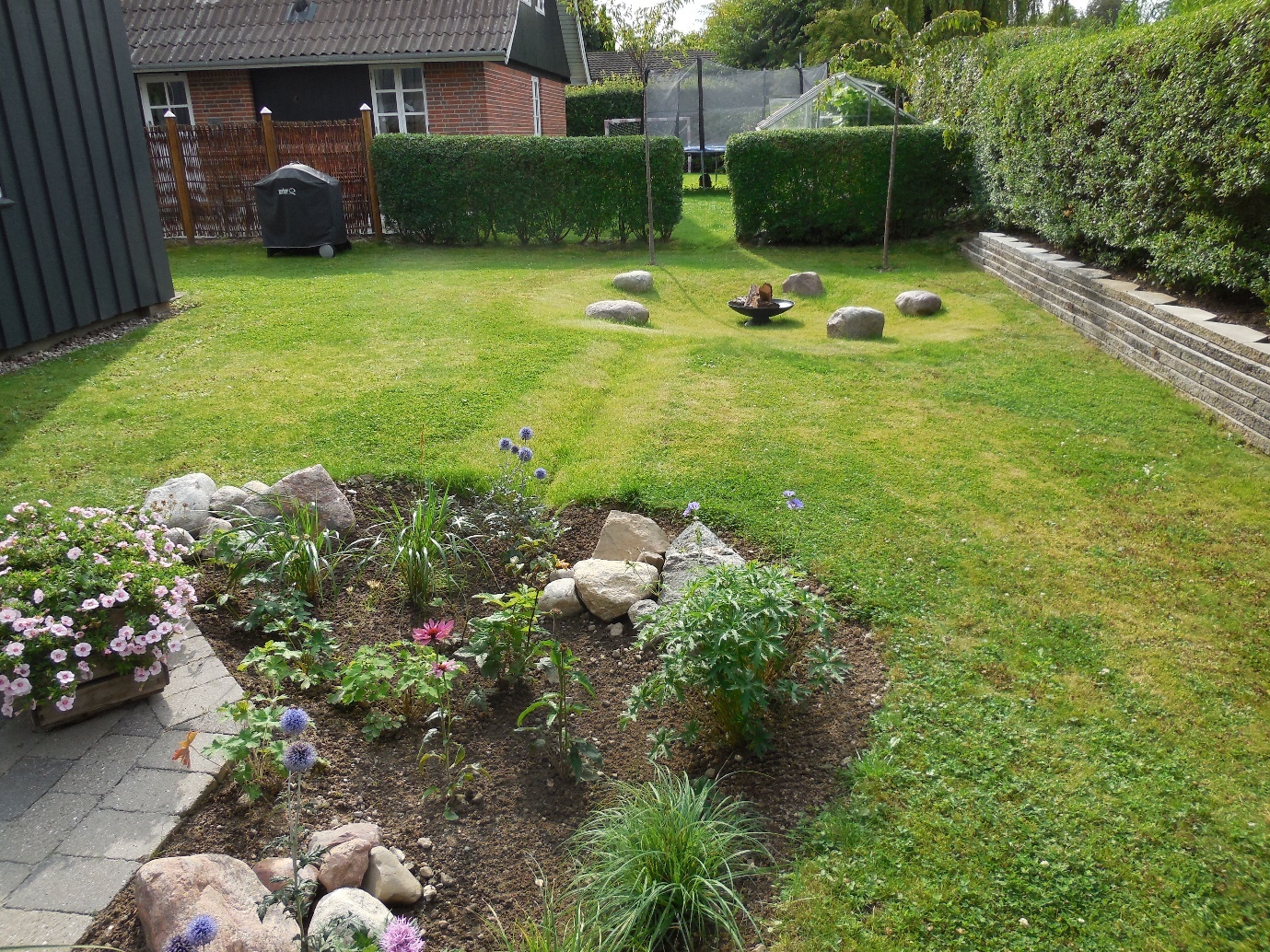 Håndter regnvandet i din egen haveDenne folder giver eksempler på, hvilke anlæg du kan etablere på din grund, hvis du vil håndtere dit eget regnvand i stedet for at lede det til kloakken. Regnvandet fra tage, indkørsler og terrasser ledes som regel til kloaksystemet. Ved at håndtere regnvandet i din egen have, kan du hjælpe dig selv, dine naboer og din kommune og forsyning med at aflaste kloaksystemerne for regnvand. Er din jord egnet til nedsivning?Ikke alle områder er velegnede til at nedsive regnvand. Hvis jordbunden er meget leret, eller hvis grundvandet står højt, er nedsivning ikke den bedste løsning. Du kan sandsynligvis undersøge om din jord er egnet til nedsivning på din kommunes hjemmeside. En regnvandskonsulent kan også hjælpe dig med at undersøge forholdene i din have. Få penge for dit regnvandHvis du håndterer dit regnvand selv, giver nogle kommuner dig tilslutningsbidraget tilbage. Dette kan du undersøge på din kommunes hjemmeside.  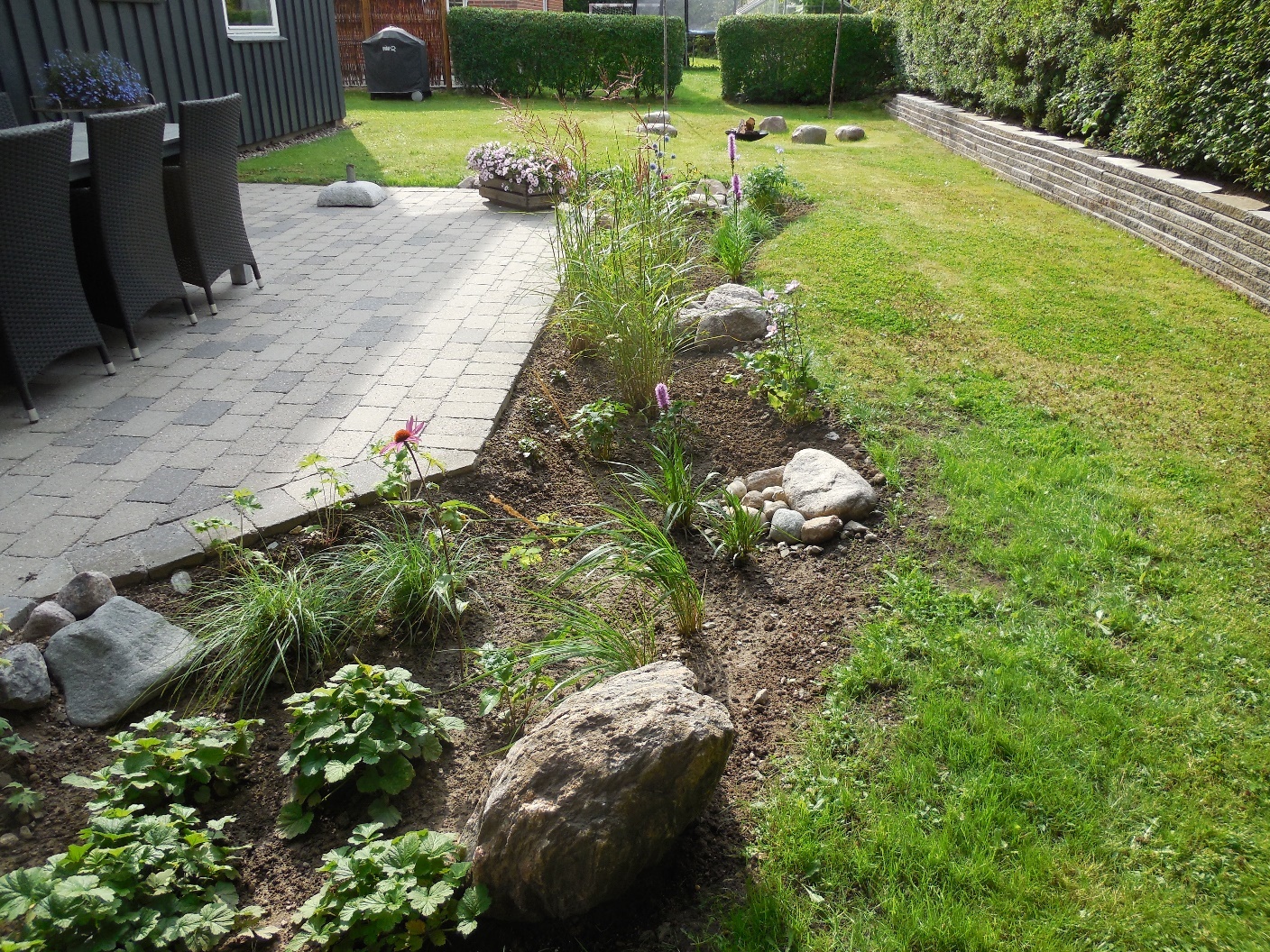 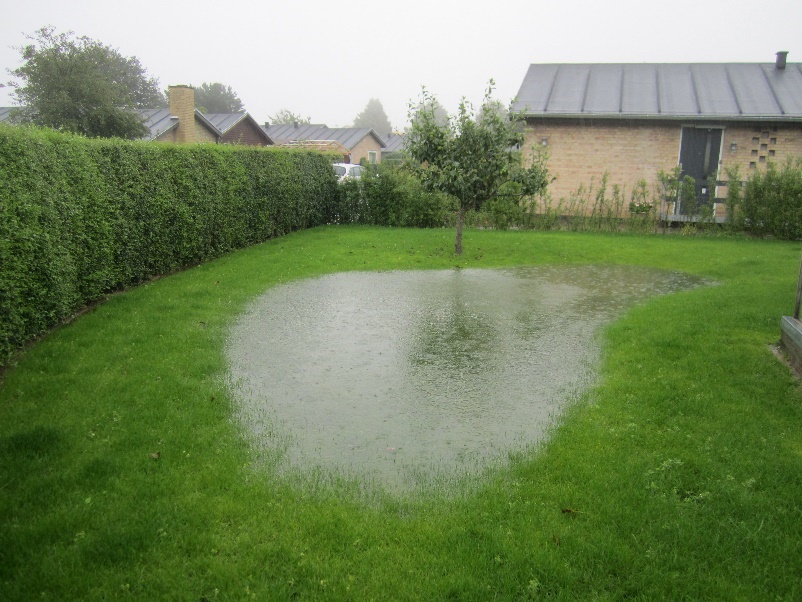 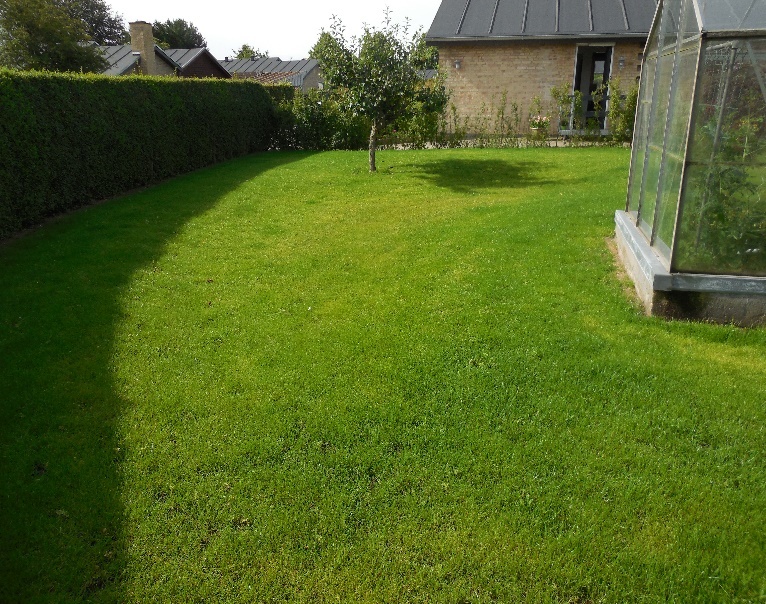 Nedsivning i græsplænenDen billigste og mest simple måde at nedsive regnvand på er at lede regnvandet ud på græsplænen. Du kan eksempelvis lede vandet fra nedløbsrøret og ud på græsplænen i en tæt rende. Græsarealet skal skråne væk fra huset, og det skal sikres, at vandet ikke kan løbe ind til naboen. Nedsivningen skal placeres 5 meter fra dit hus og 2 meter fra skur, garage og skel.Fordele Billig at anlæggeVedligehold består i almindelig græsslåningHavens udtryk er uændretUlemperGræsplænen kan blive sumpet efter meget voldsomme regnskyl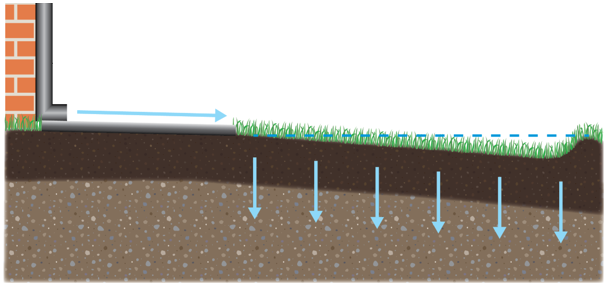 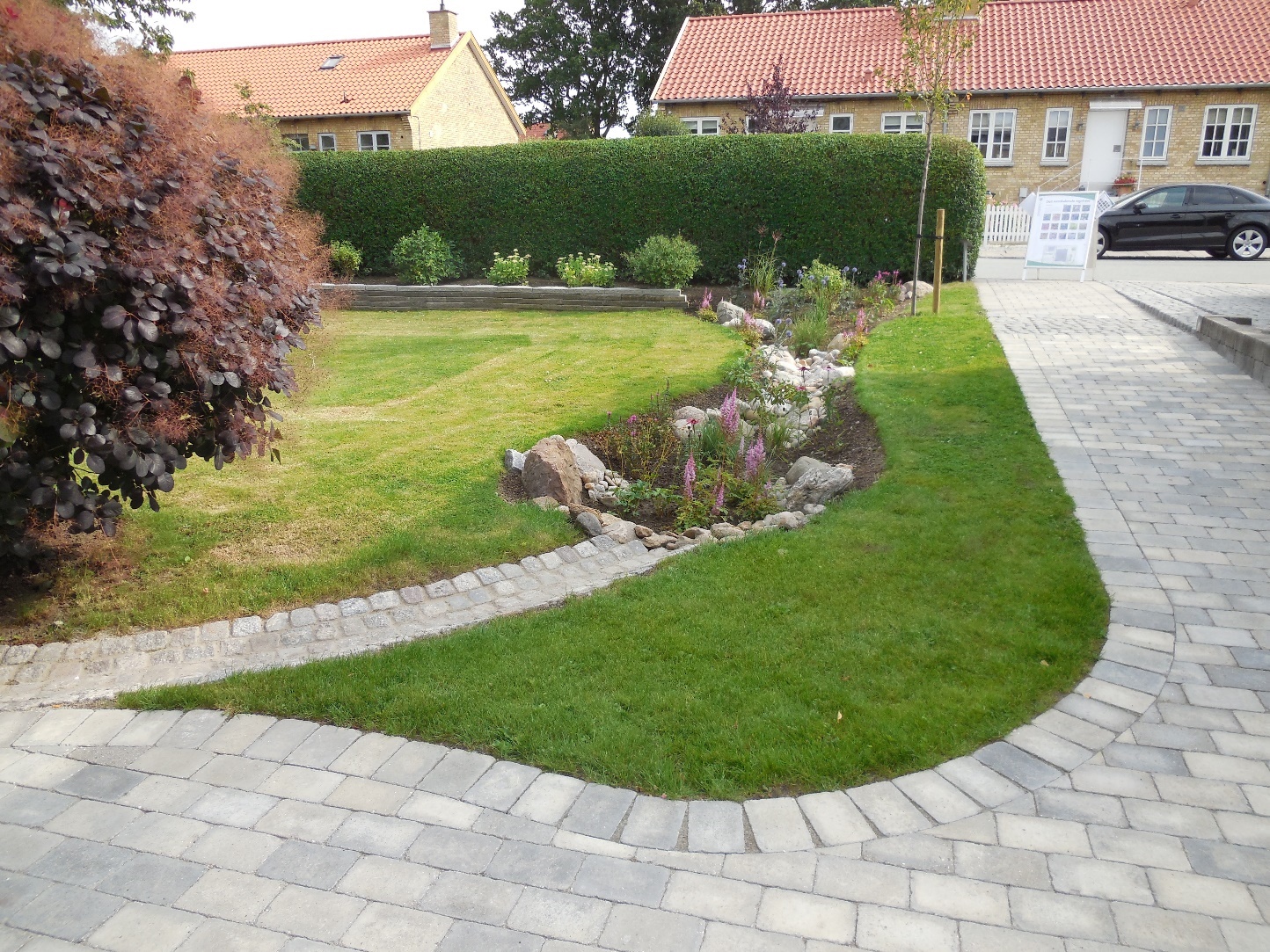 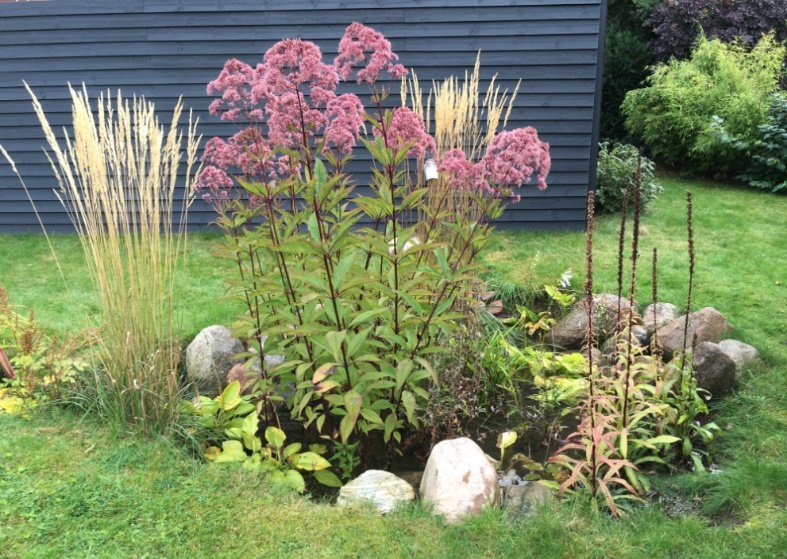 RegnbedeEt regnbed er et bed, hvor vandet kan samles under regnskyl og langsomt sive ned i jorden. Et regnbed kan være en billig og simpel måde at etablere regnvandshåndtering på, og giver spændende nye muligheder for beplantning i haven. Regnbedet skal placeres 5 meter fra dit hus og 2 meter fra skur, garage og skel.Fordele Brug af eksisterende bedMulighed for fornyelse i havenForm og placering kan tilpasses dine ønskerUlemper Kan være pladskrævende ved lerjordValg af planterLangt de fleste planter kan tåle at stå ’under vand’ i op til 2 døgn, så derfor er mange planter egnet til regnbede. Vælg planter efter den jord, du har i din have, og efter de forhold som dit regnbed har. Du kan få hjælp til at vælge planter på en planteskole eller af en regnvandskonsulent.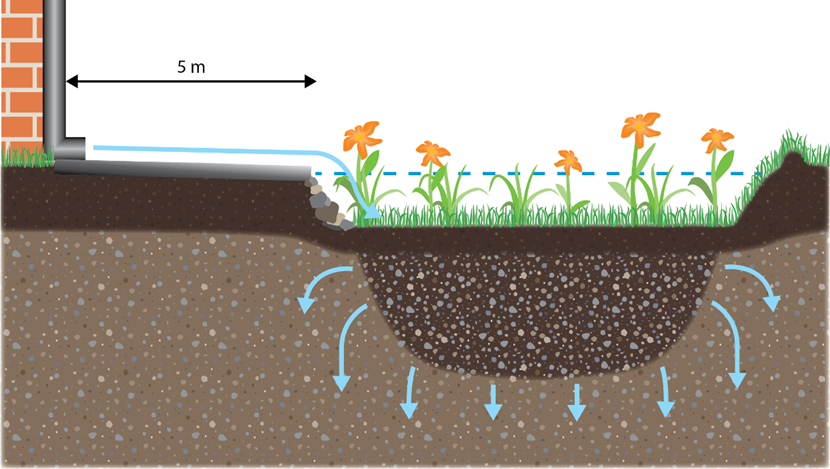 FaskinerEn faskine er i princippet et hulrum i jorden, hvor regnvandet står, mens det langsomt siver ned i jorden. Faskiner er typisk opbygget af plastkassetter, da de har en hulrumsprocent på op til 95. Faskiner kan også laves af sten. Her opnår man typisk en hulrumsprocent på omkring 25, og faskinen skal derfor være større i sten, end i plast for at indeholde den samme mængde vand. En faskine er ikke synlig i haven og optager derfor ikke plads. Den nødvendige størrelse af faskinen afhænger af jorden i din have, og hvor meget vand du leder til faskinen. Du skal huske at tømme din sandfangsbrønd før faskinen ca. en gang om året, så faskinen ikke bliver fyldt med blade og skidt fra tagrenden. Det er bedst at etablere lange, smalle faskiner, da det giver et større udsivningsareal end faskiner, der er kvadratiske.
Faskinen skal placeres 5 meter fra dit hus og 2 meter fra skur, garage og skel.FordeleFaskiner optager ikke plads i havenFaskinen er ikke synligUlemperEtablering af en faskine kræver stort gravearbejdeSandfang skal renses årligtDer kan forekomme tørre pletter over faskinen i perioder med ’tørke’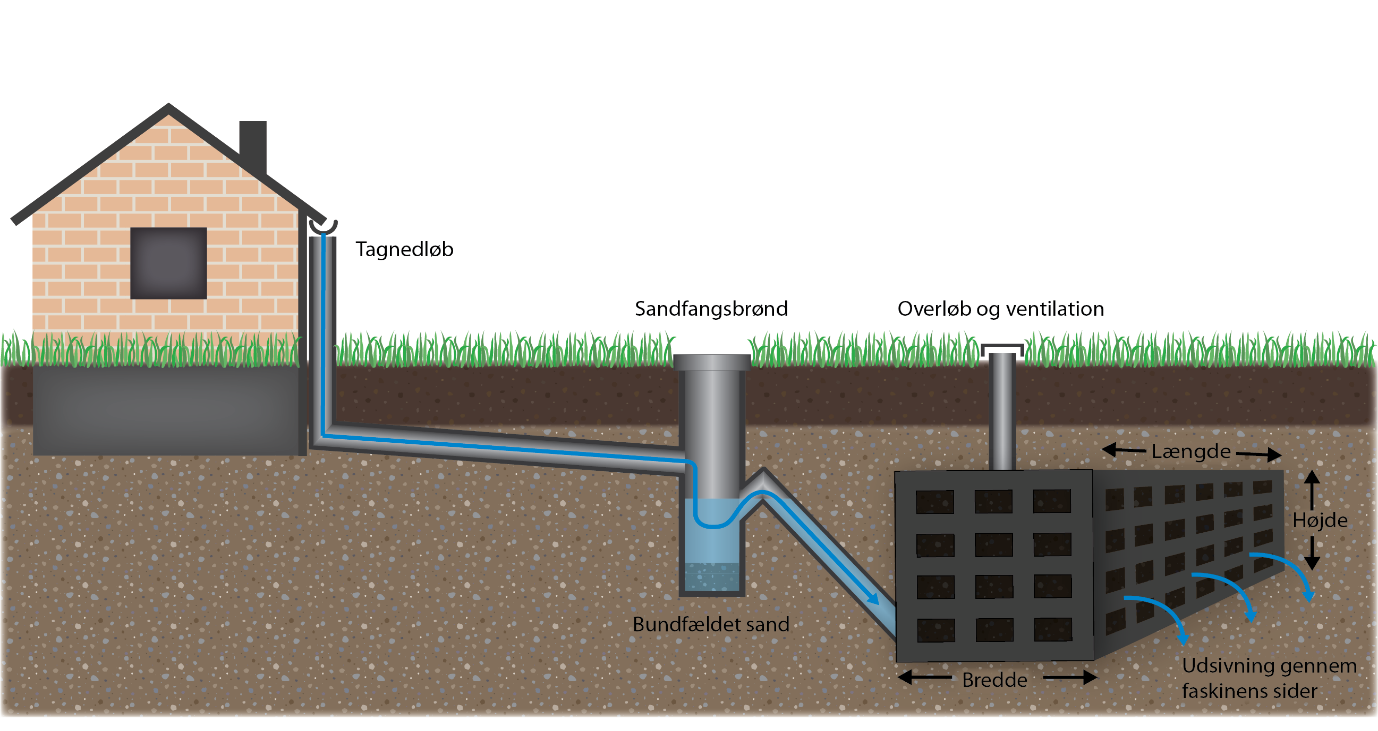 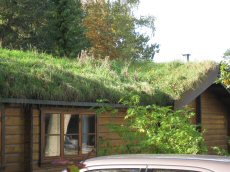 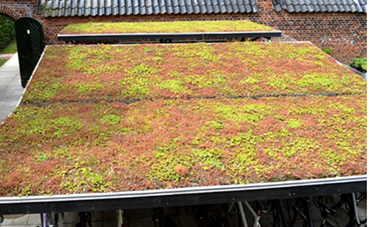 Grønne tageDu kan anlægge et grønt tag både på dit hus og på mindre bygninger som garage, skur, cykelskur eller lignende. Med et grønt tag fordamper omkring halvdelen af det vand, der falder på taget i løbet af et år. Der skal stadig være en tagrende og et nedløbsrør, som leder det resterende vand væk. Det vand som ledes væk, kan løbe til en anden regnvandsløsning i din have eller til kloakken. Der findes mange flotte planter, som kan vokse på et grønt tag. Du skal dog være opmærksom på, at et grønt tag er tungt, så du skal sikre dig, at din bygning kan bære vægten.Fordele Fanger vandet ved kildenOptager ikke pladsØget biodiversitet for planter og insekterBegrønning Ulemper ved denne løsningGrønne tage er tunge, så du skal sikre dig, at bygningen kan bære vægtenKræver lidt vedligeholdelse og pleje i de første år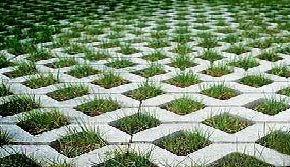 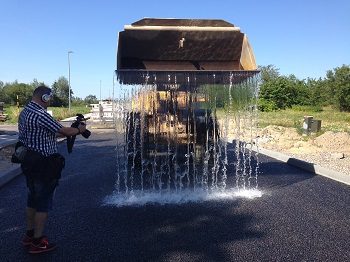 Gennemtrængelige belægningerRegnvandet kan løbe ned igennem en gennemtrængelig belægning. Under belægningen er et bærelag, der samtidig fungerer som en faskine og tilbageholder vandet, inden det langsomt siver ned i jorden. En gennemtrængelig belægning kan være: En speciel asfalt, som vandet kan løbe ned igennemGræsarmering med gennemtrængeligt bærelagFliser med brede fuger – her kan vandet trænge gennem fugerneVandgennemtrængelige fliserGræsFordele Kan etableres andre steder end i haven, eksempelvis i indkørsel eller på parkeringsarealerRegnvandshåndtering kan indtænkes i renovering eller nyetablering af belægningerUlemper Du skal anvende et andet middel end vejsalt om vinteren, hvis vandet nedsivesFugerne skal oprenses årligt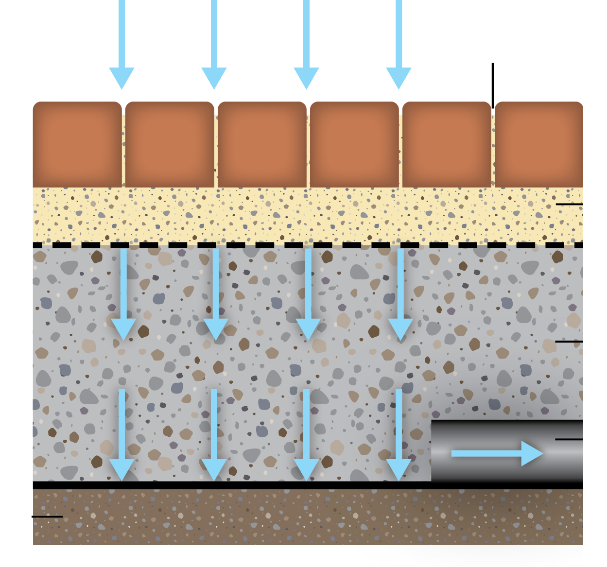 Sådan kommer du i gangSe her, hvordan du kommer godt i gang med at håndtere regnvandet i din have. Undersøg, om din jord er velegnet til nedsivning. Se folder om Forundersøgelser til nedsivning af regnvand. Kontakt din kommune eller forsyning for at høre, om dine muligheder for at få tilbagebetalt en del af dit tilslutningsbidrag til kloakken.Søg nedsivningstilladelse hos din kommune.Find mere inspiration og vejledning:www.laridanmark.dkwww.klimatilpasning.dk